Le 24/05/2017 à 17:25, 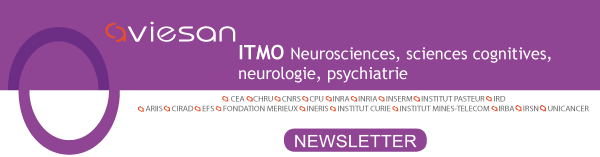 